План-конспект дистанционного занятия педагога дополнительного образования Чернышовой Ольги ВасильевныДата проведения: 30.12.2022Время проведения: 11.50Объединение: Коллектив современного танца «Азарт»Программа: Современные танцыГруппа № 03-68Тема: Ритмические упражнения. Элементы партерной гимнастики.Цель: -совершенствовать технику выполнения базовых элементов и связок;  Задачи: - совершенствование раннее изученных элементов. Ход занятияВводная часть.Разминка:а) Упражнения - наклоны головы влево-вправо, вперед- назад, круговые движения.- легато (круговые движения плечами, вперед-назад).- повороты туловища вправо-влево, вперед-назад.- наклоны влево- вправо, вперед-назад.- ходьба по кругу;- ходьба на носочках;- ходьба на пятка;- бег (захлест)- приставным шагом.- Разoгревание (warm up) (Упражнения на координацию и усиление кровотока – выполнять в среднем темпе с увлечением амплитуды).Локальные (изолированные) движения частями тела.Повороты головы, круговые движения плечами, движения стопой.Основная часть.6 упражнений для расслабления спины и шеи после учебного процесса.1. Наклоны головы набокСядьте на стул. Положите правую ладонь на макушку и слегка потяните голову вправо, оставляя спину в прямом положении. Задержитесь на 30-40 секунд, медленно вернитесь в исходную позицию. Повторите по 5 раз для каждой стороны. Зачем: помогает снять напряжение в шее. 2. “Кошка”Встаньте на четвереньки и обопритесь на кисти рук. На выдохе максимально выгните спину вверх, опустите голову. На вдохе прогнитесь вниз и поднимите голову вверх. Повторите 10 раз. Зачем: растягивает мышцы спины и шеи, помогает избежать сутулости.3. Наклон к стенеВстаньте лицом к стене на расстоянии двух шагов от нее. Поставьте ноги на ширине бедер. Наклонитесь вперед и упритесь руками в стену. Между корпусом и ногами должен образоваться угол 90°. Максимально выпрямите и вытяните позвоночник; оставайтесь в этой позиции 20-30 секунд. Повторите 5 раз. Зачем: растягивает спину, улучшает осанку.4. «Крылья бабочки»Сядьте на край стула, разведите ноги на ширину плеч. Согните руки в локтях, закиньте за голову и сцепите пальцы на затылке. Максимально разведите локти. На вдохе раскройте руки в стороны и вытяните грудную клетку вперед. На выдохе снова заведите руки за голову и прогните спину назад. Почувствуйте натяжение мышц. Повторите 5 раз. Зачем: восстанавливает правильное положение позвоночника. 5. Скручивания на стуле Сидя на стуле прямо, аккуратно поверните корпус и плечи в сторону. Чтобы увеличить амплитуду и развернуться сильнее, возьмитесь ближайшей рукой за спинку стула. Задержитесь на 15-20 секунд. Повторите 5 раз для каждой стороны. Зачем: снимает боли в спине, выпрямляет позвоночник.6. «Поза ребенка»Опуститесь на колени, сложив стопы вместе. Положите ягодицы на пятки. На выдохе наклонитесь вперед и упритесь лбом в пол. Вытяните руки вдоль туловища ладонями вверх. Оставайтесь в позиции от 1 до 3 минут, акцентируя внимание на том, как растягивается позвоночник. Зачем: эффективно снимает напряжение с мышц спины и шеи. Идеальное упражнение для завершения зарядки.Важно! Выполняйте упражнения медленно и без резких движений. Чтобы лучше расслабиться, включите спокойную музыку и постарайтесь ни о чем не думать.Ритмические упражнения: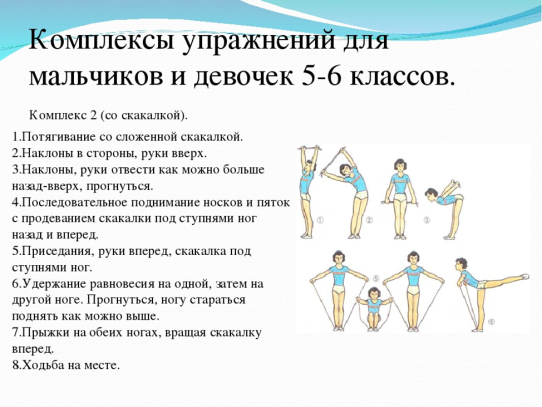 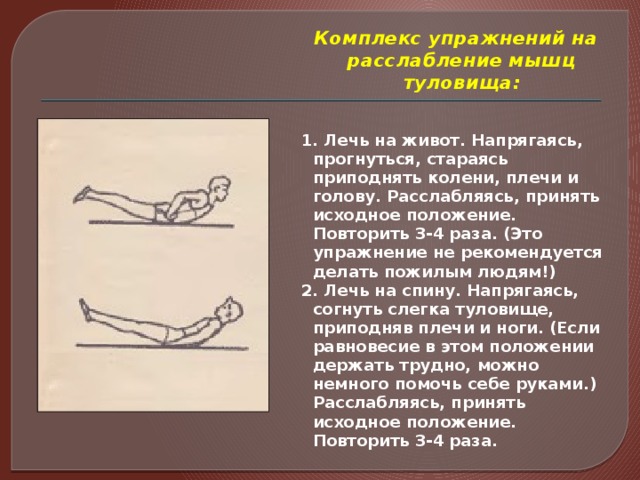 Партерная гимнастика – это комплекс специально подобранных физических упражнений, которые выполняются на полу. https://yandex.ru/efir?stream_id=4ca1c284629a6c88ad57b487229a574a&from_block=player_share_button_yavideo, https://youtu.be/7MzLZFD3Rr4, https://youtu.be/OK8HoFZGR-c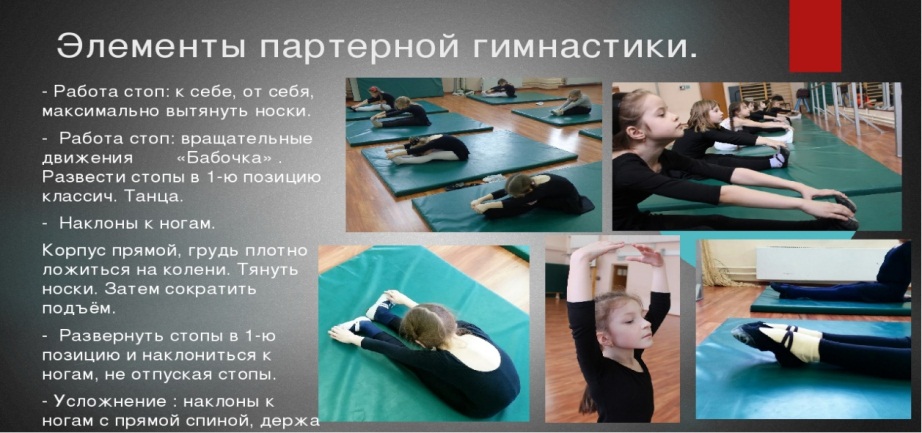 Заключительная часть. Домашнее задание: Позиции рук и ног (повторить)Обратная связь: Фото самостоятельного выполнения задания отправлять на электроннуюпочту metodistduz@mail.ru для педагога Чернышовой О. В.